VERBALE N°_____ DELL'ASSEMBLEA DI CLASSEA.S_____/_______Il giorno...............................alle ore................................si riunisce l'assemblea della classe .................. con il seguente O.D.G.:1).............................................................................................................................................................2).............................................................................................................................................................3).....................................................................................................................................................................................................................................................................................................................................................................................................................................................................................................Presiede l'assemblea..................................................................................................................................Funge da segretario...................................................................................................................................Dalla discussione risulta che:................................................................................................................................................................... .......................................................................................................................................................................................................................................................................................................................................................................................................................................................................................................................................................................................................................................................................................................................................................................................................................................................................................................................................................................................................................................................................................................................................................................................................................................................................................................................................................................................................................................................................................................................................................................................................................................................................................................................................................................................................................................................................................................................................................................................................................................................................................................................................................................................................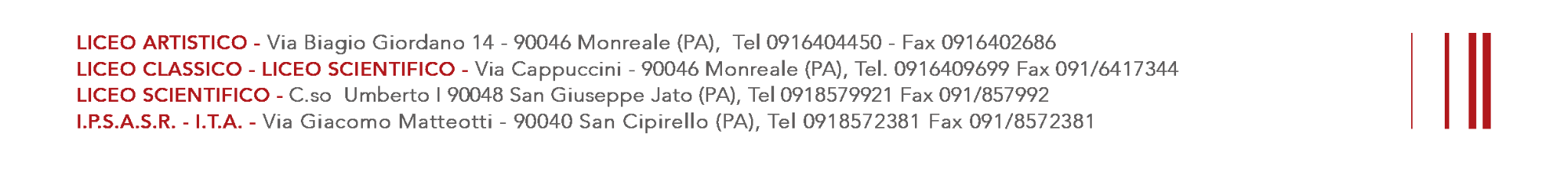 .................................................................................................................................................................................................................................................................................................................................................................................................................................................................................................................................................................................................................................................................................................................................................................................................................................................................................................................................................................................................................................................................................................................................................................................................................................................................................................................................................................................................................................................................................................................................................................................................................................................................................................................................................................................................................................................................................................................................................................................................................................... ......................................................................................................................................................................................................................................................................................................................................Il presente verbale viene redatto, letto e approvato all’unanimità / a maggioranza (n. studenti …. su ….)Alle ore ……….. terminata la trattazione degli argomenti posti all’ordine del giorno, il presidente dichiara sciolta la seduta.     Il segretario                                                                                                                  Il presidente.........................                                                                                                             .............................